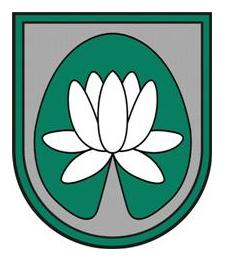 IEPIRKUMA„Mūzikas instrumentu piegāde”NOLIKUMSIdentifikācijas Nr.: ĀND 2017/42Ādažos2017Vispārējā informācijaIepirkuma identifikācijas numurs: ĀND 2017/42Pasūtītājs: Ādažu novada domePasūtītāja rekvizīti:Kontaktpersona iepirkuma jautājumos: Rita Šteina, tālr.: 67996298, e-pasts: rita.steina@adazi.lv;Kontaktpersona iepirkuma specifikas jautājumos: Kristīne Savicka, tālr.: 26892523, e-pasts: kristine.savicka@adazi.lv. Informācija par iepirkumuIepirkums tiek veikts atbilstoši Publisko iepirkumu likuma 9.panta nosacījumiem.Iepirkuma Nolikums un visa ar iepirkumu saistītā publiskojamā informācija ir brīvi pieejami Pasūtītāja mājas lapā internetā www.adazi.lv. Piedāvājuma iesniegšanas un atvēršanas vieta, datums, laiks un kārtībaPiedāvājums jāiesniedz līdz 2017.gada 31.marta plkst.10:00, iesniedzot personīgi Ādažu novada domē, Ādažos, Gaujas ielā 33A, 306.kabinetā (Kanceleja) 3.stāvā, vai atsūtot pa pastu. Pasta sūtījumam jābūt nogādātam norādītajā adresē līdz augstākminētajam termiņam.Piedāvājumi, kas iesniegti pēc šajā Nolikumā noteiktā piedāvājumu iesniegšanas termiņa, netiks izskatīti un neatvērtā veidā tiks atdoti atpakaļ Pretendentam.Iepirkuma piedāvājumu vērtēšana notiek slēgtās komisijas sēdēs.Piedāvājuma noformēšanaPiedāvājums iesniedzams aizlīmētā, aizzīmogotā iepakojumā – 3 (trīs) eksemplāros (viens oriģināls un divas kopijas). Uz piedāvājuma iepakojuma jābūt šādām norādēm:pasūtītāja nosaukums un adrese;Iepirkuma nosaukums un identifikācijas numurs;Atzīme „Neatvērt līdz 2017. gada 31.marta plkst. 10:00”;Katrs piedāvājuma eksemplāra sējums sastāv no trim daļām:pretendenta atlases dokumenti, ieskaitot pieteikumu dalībai iepirkumā;tehniskais piedāvājums;finanšu piedāvājums.Visas piedāvājuma daļas iesienamas vienā sējumā. Dokumentiem jābūt cauršūtiem vai caurauklotiem. Auklu gali jāpārlīmē un jābūt norādei par kopējo lappušu skaitu piedāvājumā. Lapas jānumurē un tām jāatbilst satura rādītājam. Piedāvājums jāievieto 4.1.punktā minētajā iepakojumā.Piedāvājumā iekļautajiem dokumentiem jābūt skaidri salasāmiem, bez labojumiem. Piedāvājums jāsagatavo latviešu valodā. Ja Pretendents iesniedz dokumentu kopijas, tās jāapliecina normatīvajos aktos noteiktajā kārtībā. Pretendents iesniedz parakstītu piedāvājumu. Ja piedāvājumu iesniedz personu grupa, pieteikumu paraksta visas personas, kas ietilps personu grupā. Ja piedāvājumu iesniedz personu grupa vai personālsabiedrība, piedāvājumā papildus norāda personu, kas iepirkumā pārstāv attiecīgo personu grupu vai personālsabiedrību, kā arī katras personas atbildības sadalījumu. Komisija pieņem izskatīšanai tikai tos Pretendentu iesniegtos piedāvājumus, kas noformēti tā, lai piedāvājumā iekļautā informācija nebūtu pieejama līdz piedāvājuma atvēršanas brīdim. Iesniegtie piedāvājumi ir Pasūtītāja īpašums un netiks atdoti atpakaļ Pretendentiem.Informācija par iepirkuma priekšmetuIepirkums ir sadalīts 2 (divās) lotēs, pretendenti ir tiesīgi iesniegt piedāvājumus par vienu vai abām iepirkumu daļām.Nav atļauta piedāvājumu variantu iesniegšana.Līguma izpildes termiņš ir – 30 dienas kopš līguma noslēgšanas.Kvalifikācijas prasības Pretendents normatīvajos tiesību aktos noteiktajā kārtībā ir reģistrēts Komercreģistrā vai līdzvērtīgā reģistrā ārvalstīs. Pretendents iepriekšējo 3 (trīs) gadu laikā ir realizējis vismaz 1 (vienu) līdzvērtīgu līgumu izpildi, kur:līguma līgumcena ir vismaz pretendenta piedāvātās kopējās līgumcenas attiecīgajā iepirkuma lotē apjomā;līguma priekšmets ir mūzikas instrumentu piegāde;par līguma realizāciju ir pievienota pozitīva pasūtītāja atsauksme.Iesniedzamie kvalifikācijas dokumentiPretendenta pieteikums dalībai iepirkumā atbilstoši Nolikumam pievienotajai formai (skatīt 2. pielikumu). Ja piedāvājumu kā Pretendents iesniedz personu grupa, tad pieteikumu paraksta visas personas, kas iekļautas grupā un pieteikumā norāda personu, kura pārstāv personu grupu iepirkumā, kā arī katras personas atbildības apjomu.Pretendenta, personālsabiedrības un visu personālsabiedrības biedru (ja piedāvājumu iesniedz personālsabiedrība) vai visu personu apvienības dalībnieku (ja piedāvājumu iesniedz personu apvienība) komercreģistra vai līdzvērtīgas komercdarbību reģistrējošas iestādes ārvalstīs izdotu reģistrācijas apliecību kopijas. Informācija par Pretendenta pēdējo 3 (trīs) gadu laikā realizētajiem līgumiem. Informācija sagatavojama saskaņā ar Nolikumam pievienoto formu (skatīt 3. pielikumu), pievienojot vismaz 1 (vienu) pasūtītāja atsauksmi.Tehniskais piedāvājumsIesniedzot piedāvājumu, Pretendents tajā iekļauj tehnisko piedāvājumu. Tehniskais piedāvājums jāsagatavo tādā detalizācijas pakāpē, lai iepirkuma komisija varētu secināt Pretendenta piedāvāto preču atbilstību pasūtītāja prasībām. Tehniskais piedāvājums sagatavojams brīvā formā, un tam jāatbilst 1. pielikumā esošajai Tehniskajai specifikācijai. Pretendentam jāiesniedz apliecinājums par garantiju vismaz (vismaz 2 gadi).Finanšu piedāvājumsFinanšu piedāvājums sagatavojams brīvā formā. Finanšu piedāvājumā iekļaujamas visas ar līguma izpildi saistītās izmaksas EUR ar un bez PVN, tostarp, bet ne tikai – preču vienību izmaksas, sagādes, piegādes, garantijas u.c. izmaksas. Piedāvājumu izvēles kritērijiKomisija slēgtā sēdē atver iesniegtos Piedāvājumus piedāvājumu iesniegšanas secībā.Piedāvājumu izvēles kritērijs – atbilstošs piedāvājums ar viszemāko cenu.Iepirkuma līgumsPasūtītājs slēgs ar izraudzīto lētāko Pretendentu iepirkuma līgumu, pamatojoties uz Pasūtītāja sagatavotu un ar Pretendentu saskaņotu līgumprojektu.Līgumprojekta noteikumi tiks sagatavoti saskaņā ar šī Iepirkuma noteikumiem.Līgumcenas samaksas nosacījumi – 100% pēcapmaksa 15 (piecpadsmit) dienu laikā pēc visu preču piegādes un abpusēja preču pieņemšanas – nodošanas akta parakstīšanas un iesniegšanas.Pielikumā:Tehniskā specifikācija;Pieteikums dalībai iepirkumā;Realizēto līgumu saraksta veidne.1.pielikumsTehniskā specifikācija1. lote – digitālās klavieres, saksofons, akordeons, kokle2. lote -  vijole, čells2.pielikumsPieteikums dalībai iepirkumā Identifikācijas Nr. ____Ādažu novada domes Iepirkuma komisijaiSaskaņā ar Nolikumu es apakšā parakstījies apliecinu, ka:___________________________ (pretendenta nosaukums) piekrīt Nolikuma noteikumiem un garantē Nolikuma un tā pielikumu prasību izpildi. Noteikumi ir skaidri un saprotami;Pievienotie dokumenti veido šo piedāvājumu.Ar šo apliecinām, ka visa piedāvājumā iesniegtā informācija ir patiesa.Z.v.3.pielikumsIZPILDĪTO LĪGUMU SARAKSTSPielikumā: Atsauksme Nr.1 no  ________________Atsauksme Nr.2 no ________________Atsauksme Nr.3 no ________________Adrese:Gaujas iela 33A, Ādaži, Ādažu novads, LV-2164Reģistrācijas Nr.90000048472Tālrunis:67997350Fakss:67997828Nr.InstrumentsAprakstsPiezīmes1.Digitālās klavieres(2. gab.)Taustiņi: 88 taustiņu smagā augstākās klases klaviatūra Responsive Hammer III (RH3), sintētiskā ziloņkaula pārklājums, trīs sensori,  let-off simulācija, katrs taustiņš individuāli svērts, katrs taustiņš individuāli ierakstīts Tembri: vismaz 352 + 9 Bungu komplekti Ierakstu funkcija: vismaz 2 celiņi, 10 dziesmas; 16 celiņu dziesmas ar USB zibatmiņu. Ierakstīšana MP3/WAV/SMF formātos Savienojums: MIDI (IN/OUT), USB (to Host + to Device), LINE IN (L / MONO, R), LINE OUT (L / MONO, R), Austiņas x 2 USB savienojums - IrBluetooth savienojums - IrUSB Audio ierakstu funkcija: Ierakstīt vai atskaņot MP3/WAV/SMF audio failus. Pārrakstīt SMF audio failu un failu sinhronizēšana Metronoms - IrDisplejs: ne mazāk par 128x64 zīmju (pixel) LCD, vēlams apgaismots Pastiprinātājs: 2 x 20 vati (četri skaļruņi) Izmēri (cm): ne mazāk kā 144,5  x 43,5  x 88 Garantija ne mazāk kā 2 gadiDigitālās klavieres – 2 gab., piemēram, KAWAI CN37 vai ekvivalents.Preces cenā ir iekļauta Preces vērtība, iepakojuma, piegādes - personāla, transporta izmaksas. 2.Saksofons(soprāna)Korpuss un mehānika: zeltīti lakots Galva: taisnā, viengabalains korpussVārstulis: augšējais F# Iemutnis, gravēts zvansKomplektā: instrumenta kaste, kopšanas līdzekļi, ligatūra un vāciņšGarantija ne mazāk kā 2 gadiSoprāna saksofons 1. gab., piemēram, YAMAHA  YSS475II   vai ekvivalents.Vēlams ražots Japānā.                                                     Preces cenā ir iekļauta Preces vērtība, iepakojuma, piegādes - personāla, transporta izmaksas.3.Akordeons(96 basi)96 basi – kreisās rokas taustiņi - pogas37 labās rokas taustiņi11 labās rokas reģistri5 kreisās rokas – basa reģistri4 labo balsu skaits4 kreiso balsu skaitsTaustiņu platums ne mazāks par 20mmIzmērs ne mazāks par  412 x 192mm, 10,2 kgKomplektā cietais koferis un plecu siksnasGarantija ne mazāk kā 2 gadiAkordeons 96 basi, piemēram, WELTMEISTER Topas  IV/ 37/96/IV/11/5 vai ekvivalents.Preces cenā ir iekļauta Preces vērtība, iepakojuma, piegādes - personāla, transporta izmaksas.4.Kokle(koncertkokle bez slēdžiem un koncertkokle “Līgo”)1. Koncertkokle bez slēdžiem:Diapazons: lielās oktāvas Fa līdz trešās oktāvas SiStīgas:	32 stīgas (23 netītas, 9 tītas)Kājas: 3 gab., 63cm garasKomplektā futlāris: atverams vāks, cietas sānu malas papildus aizsardzībaiMateriāls: Rāmis – kļava, Rezonators un apakšas deka – rezonanses egle/priedeGarantija ne mazāk kā 2 gadi, garantijas un pēcgarantijas remonts.              2. Koncertkokle “Līgo”:Diapazons: mazās oktāvas Do – trešās oktāvas Do Stīgas: 22 stīgas (17 netītas, 5 tītas)Kājas: 3 gab., 63cm garasKomplektā: futlāris	Materiāls: Rāmis – kļava, Rezonators un apakšas deka – rezonanses egle/priedeGarantija ne mazāk kā 2 gadi, garantijas un pēcgarantijas remonts.Koncertkokles 2. gab:Koncertkokle bez slēdžiem 1. gab.Koncertkokle “Līgo” 1. gab.Preces cenā ir iekļauta Preces vērtība, iepakojuma, piegādes - personāla, transporta izmaksas.    Nr.InstrumentsAprakstsPiezīmes1.Vijole ( 4. gab.)Laka: matēta, glancēta vai pusmatētaAugšējais vāks (deka) : no egles kokaApakšējais vāks (deka) : no viļņotās kļavasSteķitis: labi pagriezts, Chevalet Despiau vai Josef Teller vai ekvivalentsTapiņas, zodturis, grifs: no melnkokaStīgturis: vienlaida, ar 4 tīrskaņotājiemStīgas: Pirastro firmas Chromcor, Eva Pirazzi vai ekvivalents modelis.Komplektā: ietilpst atbilstoša izmēra  lociņš un futrālis ( vēlams cietais )Garantija: ne mazāk kā 2 gadiInstrumentu skaits, izmēri:2 x 1/2 izmērs2 x 3/4 izmērsPiemēram, firmas Christina Stein, modelis 804 vai līdzvērtīgs ekvivalents2.Čells( 4. gab.)Laka: matēta, glancēta vai pusmatētaAugšējais vāks (deka): no egles kokaApakšējais vāks (deka): no viļņotās kļavasSteķitis: labi pagriezts, Josef Teller vai ekvivalentsTapiņas, grifs: no melnkokaIzvelkamā kājaKomplektā: ietilpst atbilstoša izmēra lociņš un futrālis (cietais)Garantija: ne mazāk kā 3 gadi, garantijas remonts. Instrumentu skaits, izmēri:2 x 1/2  izmērs2 x 1/4  izmērsPiemēram, Firmas Aileen, modelis ACL-231 vai līdzvērtīgs ekvivalents.Preces cenā ir iekļauta Preces vērtība, iepakojuma, piegādes - personāla, transporta izmaksas.sastādīšanas vietadatumsInformācija par pretendentuInformācija par pretendentuInformācija par pretendentuInformācija par pretendentuInformācija par pretendentuPretendenta nosaukums:Pretendenta nosaukums:Reģistrācijas numurs:Reģistrācijas numurs:Juridiskā adrese:Juridiskā adrese:                                                                       LV-                                                                       LV-                                                                       LV-Pasta adrese:Pasta adrese:                                                                      LV-                                                                      LV-                                                                      LV-Tālrunis:Tālrunis:Fakss:E-pasta adrese:E-pasta adrese:Finanšu rekvizītiFinanšu rekvizītiFinanšu rekvizītiFinanšu rekvizītiFinanšu rekvizītiBankas nosaukums:Bankas kods:Konta numurs:Informācija par pretendenta kontaktpersonu (atbildīgo personu)Informācija par pretendenta kontaktpersonu (atbildīgo personu)Informācija par pretendenta kontaktpersonu (atbildīgo personu)Informācija par pretendenta kontaktpersonu (atbildīgo personu)Informācija par pretendenta kontaktpersonu (atbildīgo personu)Vārds, uzvārds:Ieņemamais amats:Tālrunis:Fakss:E-pasta adrese:Pretendenta nosaukums:Pilnvarotās personas vārds, uzvārdsPilnvarotās personas amats:Pilnvarotās personas paraksts:Nr.p.k.Pasūtītāja nosaukums (nosaukums, reģistrācijas numurs, adrese un kontakt- persona)Līguma summa bez PVN (EUR)VietaPiegādāto preču uzskaitījums Preču piegādes gads un mēnesis1.<…><…><…><…><…>/<…><…><…><…><…><…><…>/<…><…><…><…><…><…><…>/<…>